产品介绍：VH-C77远距离UHF智能手持终端融合性价比极高的韩国PR9200 UHF超高频读写功能；具有更出色的灵敏度，有助于实现更精准、更快速的数据采集;Android 6.0（四核）/ Android 8.1（八核）操作系统;Cortex-A53 1.45GHz 四核 / Cortex-A53 2.5GHz 八核;5.2寸，IPS高清屏幕；8000mAh高压电池待机更持久;支持4G全网通支持2.4G/5G双频 Wi-Fi;3GB+32GB/2GB+16GB大容量存储；支持一维扫描、二维扫描、UHF、NFC、虹膜生物识别等物联网功能；康宁玻璃，特别防摔设计，经过1.5米跌落、1000次0.5米翻滚测试，依然正常工作；IP65防护等级，软硬胶双料注塑工艺，使产品具备防水、防尘、防腐蚀、防油污；其广泛应用于资产管理、鞋服零售、图书档案管理、车辆管理、仓储物流管理、金融管理等领域。行业定制专属UI设计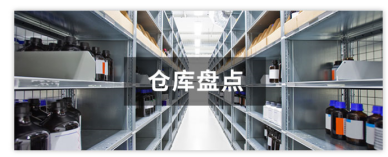 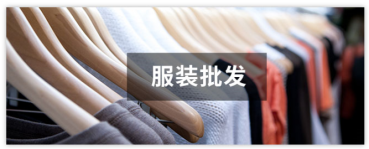 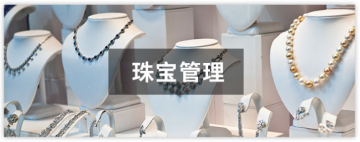 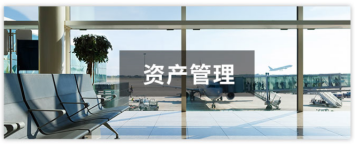 产品参数：UHF超高频中距离手持终端VH-C77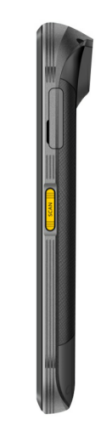 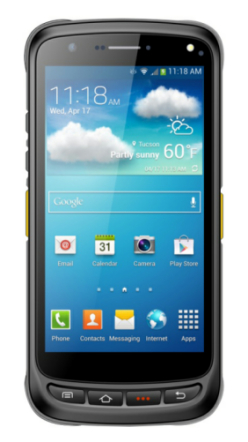 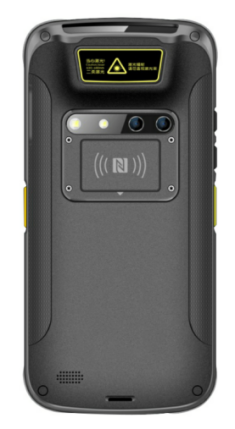 产品参数：产品型号VH-C77基本参数基本参数整机尺寸164.2mm x 78.8.0mm x17.5mm整机重量320g显示屏5.2寸，IPS FHD 1920x1080分辨率触控屏康宁大猩猩玻璃，支持多点触控，支持手套或湿手操作扩展插槽1个SIM卡槽 扩展插槽一个卡槽SIM或TF二选一通讯接口USB 2.0 Type-C, OTG音频扬声器，2个麦克风键盘4个主键盘，1个电源键，2个扫描键，1个多功能键摄像头1300万像素彩色摄像头，支持自动对焦、闪光灯GPS导航内置GPS全球定位系统，误差范围±5m传感器重力传感器，光线传感器，距离传感器性能参数性能参数CPUCortex-A53 1.45GHz（四核）/ Cortex-A53 2.5GHz（八核）内存容量2GB + 16GB（四核）/ 3GB + 32GB（八核） 操作系统Android 6.0（四核）/ Android 8.1（八核）；支持 Soti MobiControl, SafeUEM等开发环境SDK终端软件开发工具包开发语言Java开发工具Eclipse / Android Studio扩展内存MicroSD (TF)卡可扩展至128GB数据通讯数据通讯WLAN支持IEEE802.11 a/b/g/n协议, (2.4G/5G双频)；内置天线WWAN2G: 900/1800MHz3G: 900/1900/2000/2100MHz4G: TDD-LTE: B38, B39, B40, B41FDD-LTE: B1, B3, B5Bluetooth符合Bluetooth 4.0  BLEGNSS集成GPS，GLONASS和北斗；内置天线，支持AGPS工作环境工作环境操作温度-20℃～50℃存储温度-20℃～70℃相对湿度5%～95%不凝结跌落规格在操作温度范围内，6面均能承受多次从1.5米高度跌落至混凝土地面的冲击滚动测试滚动连续1000次0.5米，6个面接触面滚动后依然稳定运行，达到 IEC 滚动规格静电防护±15KV空气放电，±6KV接触放电防护等级主机IP65，达到 IEC 密封标准电池性能电池性能电池容量可充电锂聚合物电池5000mAh待机时间待机时间>350小时充电时间充电时间3-4小时（使用标配电源适配器和数据线）工作时间工作时间>12小时（取决于使用情况和网络环境）条码采集（选配）条码采集（选配）一维条码一维条码一维激光扫描模组Zebra SE965 / Honeywell N4313支持一维条码类型Code 39、Code 93、Code128、Codebar、EAN- 13、EAN- 8、UPC-A、UPC- E、ITF 14、UCC/EAN- 128、ITF25、Matrix 25、EAN-128、ISBN等二维条码二维条码二维扫描引擎Zebra: SE4710 / SE4750 / SE4750MR; Honeywell: N6603 支持二维条码类型PDF417, MicroPDF417, Composite, RSS, TLC-39,Datamatrix, QR code, Micro QR code, Aztec, MaxiCode, Postal Codes,US PostNet,US Planet, UK Postal, Australian Postal,Japan Postal, Dutch Postal等超高频RFID（选配）超高频RFID（选配）支持频率915MHz、865MHz（865-868MHz或902-928MHz）支持协议针对EPC C1 GEN2 /ISO18000-6C协议识读距离＞2米（圆极化，室内）；群读速率＞150标签每秒（圆极化）功率1W（27dBm，支持+19dBm ～+27dBm调节）RFID模块VM-5S，基于pr9200天线参数线极化天线（1dBi）高频（选配）高频（选配）支持频率13.56MHz支持协议针对ISO15693、ISO14443双协议识读距离2-4CM（与标签和环境有关）虹膜识别（选配）虹膜识别（选配）识别时间<150ms工作距离20-40cmFAR1/10000000协议标准ISO/IEC 19794-6，GB/T 20979-2007包装清单锂电池、充电头、DC充电线、USB充电线